Robert David Steele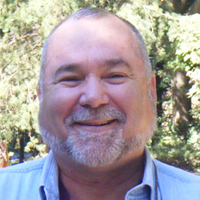 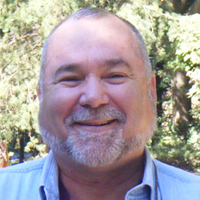 Hispanic Form with Matronymic:  Robert David Steele Vivas11005 Langton Arms Court, Oakton, VA 22124Skype: robert.david.steele.vivas [by appointment]Email: robert.david.steele.vivas@gmail.comCell: 571-748-9749LanguagesNative English, Fluent Spanish, Elementary FrenchSpecial Diversity of Knowledge: #1 Amazon reviewer for non-fiction, reading in 98 categories; direct past experience training over 7,500 mid-career officers from across 66 individual countries; graduate research on predicting revolution, strategic information management, alternative economics.Employment History
Earth Intelligence Network (501c3 Public Charity)Chief Executive Officer (2006 –Served on contract with Military Information Support Task Force – Afghanistan (MISTF-A) from August to December 2013, as the primary elections analysis and peace process analyst. Predicted from September 2013 that the Bi-Lateral Security Agreement (BSA) would not be signed.Proponent for information-based governance beyond governments, Multinational, Multiagency, Multidisciplinary, Multidomain Information-sharing and Sense-Making (M4IS2)Proponent for Open Source Everything (OSE) as the only affordable scalable IT solution for M4IS2Created strategic analytic model for global holistic analysis, gaming, & participatory democracyFunded forecasts, identification of top authors, web sites, books, for ten threats, twelve policiesPioneered multinational Information Operations (IO)International speaker on peacekeeping intelligence and information peacekeepingTrained United Nations “Class Before One” and helped establish hybrid unitProvided analytic support to UN Commission in Guatemala (March – July 2010)Published three foundation booksTHE OPEN SOURCE EVERYTHING MANIFESTO: Transparency, Truth, & Trust (2012)INTELLIGENCE for EARTH: Clarity, Diversity, Integrity, & Sustainability (2010)COLLECTIVE INTELLIGENCE: Creating a Prosperous World at Peace (2008)Chile, Denmark, Guatemala, Italy, SpainOpen Source Solutions, Inc. (Virginia C Corporation focused on Global Education & Decision-Support)Chief Executive Officer (1993 – 2007 – legally closed 2010)Created modern Open Source Intelligence (OSINT) discipline across 90+ countriesCreated first handbooks in the discipline for UN, NATO, DoD,  Special ForcesInspired creation of new units now employing roughly 25,000 specialistsCreated concepts of Smart Nation, Information Arbitrage, Information PeacekeepingInternational speaker on role of information as foundation for development harmonizationOrganized and managed global conferences training 7,500 mid-career officersCreated 30,000 pages of original content still online, free, and relevantCreated thousands of relationships across national and organizational boundariesInspired sharing across eight “tribes” of intelligence (academia, civil society, commercial, government, law enforcement, media, military, non-government/non-profit)Our annual information technology review was consistently superior to that of In-Q-TelPublished five foundation booksINFORMATION OPERATIONS: All Information, All Languages, All the Time (2006)THE SMART NATION ACT: Public Intelligence in the Public Interest (2006)PEACEKEEPING INTELLIGENCE: Emerging Concepts for the Future (2003)THE NEW CRAFT OF INTELLIGENCE: Personal, Public, & Political (2002)ON INTELLIGENCE: Spies and Secrecy in an Open World (2000)Contracted by the Office of Personnel Management, Western Management Development CenterFrom 1997-2002, lectured to senior executive candidates on global reality, intelligenceIn final year served as course director for two offerings of the national security courseProduced OSINT for the multiple clients with global needsRoughly $10 million in revenue with one full-time employee (self)From indigenous local knowledge in 29 languages (now 33) to global geospatial and onlineIRS audit of 2007 found “no change” for an extremely complex global small businessAustralia, Austria, Belgium, Chile, Denmark, France, Germany, Italy, Lebanon, Luxembourg, Singapore, South Africa, Spain, Sweden, Switzerland, United KingdomUnited States Marine Corps (1976-1996)Civil Service (GM-14) (1988-1993)Officer of Marines (Reserve) (1976-1996)As second-ranking civilian (GM-14) for US Marine Corps intelligence, from 1988-1993Tried and failed, with Service Chief support, to get one third National Intelligence Topics (NIT) redirected toward Third World / lower tier targetsTried and failed to redirect DoD from worst-case to most-likely scenariosTried and failed to get DoD to focus on open communications with all external partiesOrchestrated Service-wide response to DoD ASD C4I on intelligence lessons learned from Gulf ICreated Service General Defense Intelligence Program (1985-1988)Created Marine Corps Intelligence Center/Command (1988-1992)Study Director for first global study using only unclassified information, Planning and Programming Factors for Expeditionary Operations in the Third World (MCCDC, 1990)Created original analytic model with 144 factors, five degrees of difficulty for each factorPioneered the all-source fusion workstation & access to open source informationManaged Congressional, Departmental, and Inter-Agency relationshipsIn Reserve capacity, served as Adjunct Faculty for Intelligence, Marine Corps UniversityAs infantry, intelligence, security/personnel officer (active 1975-1979, reserve 1979-1996)Selected to help write Marine Corps Master Intelligence Plan (MCMIP)Promoted to field grade (Major/O-4) over course of 20 years in the ReserveColombia, El Salvador, Japan, Korea, Mexico, Okinawa, Panama, PhilippinesCentral Intelligence AgencyOperations Officer (1979-1988)Top performer (top 10% in class, selected/completed Mid-Career Course 101 (War College))Managed one global influence operation and global program to penetrate a denied areaOne of first two officers assigned to penetrate terrorist target in assigned region in 1980’sCreated first Standard Operating Procedures for a (Clandestine) Field StationCreated the first Guide to Managing the Field Support AccountHand-picked to pioneer advanced information technology inclusive of artificial intelligence (all aspects inclusive of deep debriefings of specialists to acquire heuristics) for entire agencyFounding Member (National) Advanced Information Processing & Analysis Steering GroupMember, (National) Information Handling Committee, (National) Future Intelligence Requirements and Capabilities Committee, various technical working groups (e.g. imagery, signals)Hand-picked for DCI’s Advanced Program & Evaluation Group (APEG) – everything technicalResigned to accept Marine Corps invitation to create new intelligence capabilitySubsequently testified against secrecy and against torture to various commissionsEducation
Naval War College (1987-1990)     Professional Certificate in Defense Studies, 3.7 out of 4.0, with distinction     Strategy, Defense Acquisition & Economics, Maritime/Joint OperationsUniversity of Oklahoma (1985-1987)     MPA in Public Administration, 4.0 out of 4.0, Pi Alpha Alpha Honor Society     Thesis on strategic and tactical national security information (mis)managementLehigh University (1974-1976)     MA in International Relations, 3.6 out of 4.0, Research Fellow     Thesis on predicting and remediating revolution across multiple dimensionsOriginal analytic model fully operationalized—specific data sources for each factorPolitical-Legal, Socio-Economic, Ideo-Cultural, Techno-Demographic, Natural-GeographicPioneered citation analytics identifying disciplinary & organizational blind spotsMuhlenberg College (1970-1974)     AB in Political Science, 3.2 in major, 2.6 over-all, Research Assistant to Chairman & Dean     Senior Thesis on Multinational Corporations (MNC) and Home / Host Country IssuesMNC Thesis bibliography published by Council of Planning Librarians (1975)Singapore American High School (1967-1970)      Diploma Advanced Placement and Honors      Grand Prize Science Fair (Hydroponics), Varsity Sports, Student GovernmentTeaching & Instructor ExperienceVisiting Lecturer (1994-2014)Beginning in 1994 when I had the honor of doing Oxford, Cambridge, Chatham House and Shrivenham (flags), have been invited to do various senior groups including French SGDN, NATO flags for intelligence, eighteen other countries at the national level, and a wide range of universities at the graduate level.US War Colleges, Various Self-Selected MA, PhD Students (1994-2014)Have mentored several MA and PhD students as well as a wide variety of US military war college students. Serve generally as a thought leader to move them beyond the status quo conformist views.United Nations (2007, 2010)Course Developer & Lecturer (Open Source Intelligence, Information Operations)Class Before One Inter-Agency Information-Sharing & Analytics (United Nations, Beirut, 2007)International Conference on National Security & National Competitiveness (1992-2006)Lecturer and Conference Organizer, 750 Speakers Recruited, 7,500 Mid-Career Officers TrainedSpecial Operations Command (1997-2006)Lecturer and Course Organizer (Open Source Intelligence, Information Operations)Special Operations Open Source Intelligence Handbook (June 2004, draft for SOF completion)Asymmetric Warfare, Information Warfare, Open Source Intelligence (US Special Operations, 1999)Western Management & Development Center, Office of Personnel Management (1997-2002)Lecturer (National Decision-Support/Intelligence), Course Director (National Security)North Atlantic Treaty Organization (2000-2002)Lecturer (Open Source Intelligence)NATO Open Source Intelligence Reader (NATO, 2002), Open Source Intelligence Handbook (NATO, 2001)Defense Intelligence Agency (1992-1997)Lecturer (International Open Source Intelligence), Senior Intelligence Officer’s CourseOpen Source Intelligence Handbook (Joint Military Intelligence Training Center, 1996)Marine Corps University, U.S. Marine Corps, Quantico, Virginia (1992-1995)Adjunct Faculty for Intelligence (Multidisciplinary)Intelligence Reader (2 volumes, Marine Corps University, AY 1992-1993)Amphibious Warfare School, U.S. Marine Corps (1977-1979)Distance Learning Mentor for Officers Stationed at Marine Corps Recruit Depot San DiegoAwards & HonorsCommissioner’s Decanter	Scotland Yard	2002	For advances against global crime & terrorYear in Computers		Publication	2000	For advancing open source informationGratitude			Colleagues	1996	For advancing open source intelligenceUnsung Hero			Microtimes	1996	For pioneering open source intelligenceUnsung Hero			Microtimes	1994	For pioneering open source intelligenceHackers Conference		Silicon Valley	1994	Elected to honorary membershipHackers on Planet Earth		New York	1994	First speaker and life-time honorary memberAppreciation Letter		DoD		1993	For advances against global narcoticsFuture of the Spy		Alvin Toffler	1993	Created chapter centered on open sourcesAchievement			DoD		1991	For creating Marine Corps Intelligence CenterExceptional Achievement	CIA DCI		1987	For advances in information technologySpecial Achievement		CIA DDO	1987	For unusual success in Central AmericaPi Alpha Alpha			Society		1987	Elected for 4.0 average in MPA at OUMeritorious Honor (Group)	State		1982	For service under fire in El SalvadorTrainingPublicationsBooks WrittenTHE OPEN SOURCE EVERYTHING MANFESTO: Transparency, Truth & Trust (Berkeley, CA: North Atlantic/Evolver Editions, 5 June 2012, in Top 10 across multiple categories recently)INTELLIGENCE FOR EARTH: Clarity, Diversity, Integrity, & Sustainability (Oakton, VA: Earth Intelligence Network, 2010)ELECTION 2008: Lipstick on the Pig (Oakton, VA: Earth Intelligence Network, 2008)THE SMART NATION ACT: Public Intelligence in the Public Interest (Oakton, VA: Open Source Solutions International Press, 2006)INFORMATION OPERATIONS: All Information, All Languages, All the Time (Oakton, VA: Open Source Solutions International Press, 2006)THE NEW CRAFT OF INTELLIGENCE: Personal, Public, & Political (Oakton, VA: Open Source Solutions International Press, 2002)	ON INTELLIGENCE: Spies and Secrecy in an Open World (Armed Forces Communications and Electronics Association Press, 2000; Oakton, VA: Open Source Solutions International Press, 2002)Books Edited & PublishedCOLLECTIVE INTELLIGENCE: Creating a Prosperous World at Peace (Oakton, VA: Earth Intelligence Network, 2008).  Edited by Robert Steele and Mark Tovey, senior editor not listed to honor junior.PEACEKEEPING INTELLIGENCE: Emerging Concepts for the Future (Oakton, VA: Open Source Solutions International Press, 2003)  Edited by Ben de Jong, Cees Wiebes, and Robert Steele.Books in ProgressINTELLIGENCE with INTEGRITY: Enabling Hybrid Public Governance with Open-Source Decision-SupportINTELLIGENCE FOR PEACE: Multinational, Multifunctional Information-Sharing & Sense-Making (Oakton, VA: Earth Intelligence Network, delayed indefinitely.  Edited by Col Jan-Inge Svensson, Land Forces Sweden (Ret), foremost practitioner-instructor, posted free online in rough form.Study GuidesClass Before One Inter-Agency Information-Sharing & Analytics (United Nations, Beirut, 2007)Special Operations Open Source Intelligence Handbook (June 2004, draft for SOF completion)NATO Open Source Intelligence Reader (NATO, 2002), Open Source Intelligence Handbook (NATO, 2001)Asymmetric Warfare, Information Warfare, Open Source Intelligence (US Special Operations, 1999)Open Source Intelligence Handbook (Joint Military Intelligence Training Center, 1996)Intelligence Reader (2 volumes, Marine Corps University, AY 1992-1993)Artificial Intelligence: Annotated Bibliography (Central Intelligence Agency, Summer 1986)Multinational Corporations: Annotated Bibliography (Council of Planning Librarians, 1975)Chapters“Peace from Above: Envisioning the Future of UN Air Power,” in A. Walter Dorn (ed.), Air Power in UN Operations: Wings for Peace (Farnham, UK: Ashgate Publishing, 2014), Chapter 17, pp. 297-316.“Foreword” in David R. Videl, Diario de un Espia (Madrid, Spain: Capula Enigmas, 2014)“Foreword,” in E. Mordini and M. Green (eds.) Internet-Based Intelligence in Public Health Emergencies (NATO Science for Peace and Security Series, 2013).“The Evolving Craft of Intelligence,” in Robert Dover, Michael Goodman, and Claudia Hillebrand (eds.). Routledge Companion to Intelligence Studies (Oxford, UK: Routledge, 22 August 2013)“The Ultimate Hack Re-Inventing Intelligence to Re-Engineer Earth,” in Uffe Kock Wiil (ed.), Counter-Terrorism and Open Source Intelligence (Heidelberg, DE: Springer, 2011)“Creating a Smart Nation” in Mark Tovey, COLLECTIVE INTELLIGENCE: Creating a Prosperous World at Peace (Oakton, VA: Earth Intelligence Network, 2008), pp. 107-130 “World Brain as EarthGame(TM)” in Mark Tovey, COLLECTIVE INTELLIGENCE: Creating a Prosperous World at Peace (Oakton, VA: Earth Intelligence Network, 2008), pp. 389-398“Open Source Intelligence (OSINT)” in Loch Johnson (ed.), Strategic Intelligence (Volume 2: Collection, Santa Barbara, CA: Praeger, 2007), pp. 95-122  This is the strategic overview in relation to all aspects of secret intelligence. “Open Source Intelligence (OSINT) in Loch Johnson (ed.), Handbook of Intelligence Studies (Oxford, UK: Routledge, 2007), pp. 129-147. This is the operational practice guide. “Open Source Intelligence (OSINT)” in Loch Johnson and Dr. James Wirtz (eds.), Strategic Intelligence: Windows into a Secret World, An Anthology (Cary, NC: Roxbury, 2007) “The Importance of Open Source Intelligence to the Military,” in Loch K. Johnson and James J. Wirtz (eds.), Strategic Intelligence: Windows into a Secret World (Cary, NC: Roxbury, 2004), pp. 112-119. “Information Peacekeeping & The Future of Intelligence: The United Nations, Smart Mobs, & the Seven Tribes,” in Ben de Jong, Wies Platje, and Robert Steele (eds.), PEACEKEEPING INTELLIGENCE: Emerging Concepts for the Future (Oakton, VA: Open Source Solutions International Press, 2003), pp. 201-225“Peacekeeping Intelligence: Leadership Digest 1.0,” in Ben de Jong, Wies Platje, and Robert Steele (eds.), PEACEKEEPING INTELLIGENCE: Emerging Concepts for the Future (Oakton, VA: Open Source Solutions International Press, 2003), pp. 389-435“Threats Strategy and Force Structure, an Alternative Paradigm for 21st Century Security,” in Steven Metz (ed.) Revising the Two MTW Force Shaping Paradigm (Strategic Studies Institute, 2001)"Presidential Leadership and National Security Policymaking", in Douglas T. Stuart (ed.), Organizing for National Security (Strategic Studies Institute, 2000), pp. 245-282. “TAKEDOWN: Targets, Tools, and Technocracy,” in Lloyd J. Matthews (ed.), Challenging the United States Symmetrically and Asymmetrically: Can America be Defeated? (Strategic Studies Institute, 1998), pp. 117-141. “Information Peacekeeping: The Purest Form of War”, in Lloyd J. Matthews (ed.), Challenging the United States Symmetrically and Asymmetrically: Can America be Defeated? (Strategic Studies Institute, 1998), pp. 143-171. “INFORMATION PEACEKEEPING: The Purest Form of War,” in Douglas Dearth and Alan Campen, CYBERWAR: Myths, Mysteries, and Realities (Armed Forces and Electronics Association Press, 1998). “Creating a Smart Nation: Information Strategy, Virtual Intelligence, and Information Warfare,” in Alan D. Campen, Douglas H. Dearth, and R. Thomas Goodden (eds.), CYBERWAR: Security, Strategy, and Conflict in the Information Age (AFCEA, 1996) “Fiche sur le Renseignement Ouverte,” in l’Admiral Pierre Lacoste, Defense et Renseignement (Paris, FR: Editions L’Harmattan, 1995).  In French, “On Open Source Intelligence.”MonographsHuman Intelligence (HUMINT): All Humans, All Minds, All the Time (Strategic Studies Institute, May 2010)  [NOTE:  Cleared by both DoD and CIA prior to publication.]Putting the I into DIME: Strategic Communications & Information Operations, Peacekeeping Intelligence & Information Peacekeeping; Early Warning and Stabilization & Reconstruction Operations, (Strategic Studies Institute, February 2006)The New Craft of Intelligence: Achieving Asymmetric Advantage in the face of Nontraditional Threats (Strategic Studies Institute, February 2002)Official Studies Inclusive of Original Analytic Models1976-2013: Analytic, Methodological, & Technical Models, Phi Beta Iota Public Intelligence Blog, 30 March 2013Study Director, Special Studies (various global endeavors, several with collection and analysis in up to 33 languages, for the U.S. Special Operations Command and the U.S. Central Command, 1997-2008).Study Director, Open Source Intelligence, J-2 Plans U.S. Central Command (multiple studies over a three year period studying key aspects of each of 27 countries in respective languages, from water to logistics choke points to public perceptions of US public, US government, US military, US as a national construct; first study on Somali piracy; then global studies of Islamic sermons and Islamic families (top 20 in each of the Caliphate countries, 2005-2007))Study Director, Proliferation Studies (seven case studies on hardest proliferation problems for Project SWEEPSTAKES, an inter-agency all-source endeavor.  Using only open sources in all relevant languages, mapped individuals, components, sites, and transit devices for each of the seven major proliferation targets, creating huge wall maps, 1998-1999)Study Director, Planning and Programming Factors for Expeditionary Operations in the Third World (Marine Corps Combat Development Command, March 1990)  Created a new analytic model across military, civilian, and geographic frames, with 144 factors each defined by the war-fighter at 3-5 degrees of difficulty.  Using only open sources, created strategic generalizations highly relevant to force structure and acquisition management.Articles“APPLIED COLLECTIVE INTELLIGENCE: Human-Centric Holistic Analytics, True Cost Economics, and Open Everything,” Spanda Journal, Special Issue on Collective Intelligence, December 2014.“Rebuilding National Intelligence – A 12-Step Plan,” OpEdNews, 27 July 2014“On Defense Intelligence: Seven Strikes,” CounterPunch, 2 July 2014INTERVIEW “Robert David Steele on OSINT,” with Hal Berghel, IEEE Computer, July 2014INTERVIEW “The open source revolution is coming and it will conquer the 1% - ex CIA spy,” with Nafeez Ahmed, The Guardian, 19 June 2014“Repensando la Inteligencia Nacional – Siete Falsas premesas,” Revista AAIntelligencia (Febrero 2014)INTERVIEW “Open Source everything: A Spy Comes Clean,” Yale Politic, 21 January 2014“Rethinking Intelligence: Seven False Premises,” Reality Sandwich, 7 January 2014INTERVIEW “On Open and Secret Intelligence,” with Stephen E. Arnold, HighGainBlog, 4 April 2013INTERVIEW “Open Source Everything,” with David Balaban, Privacy PC, 2-5 April 2013“Healing the Americas with an Open Source Agency: Can Chile Lead the Americas Toward Open Source Everything?, “  AAIntelligence Magazine (30 March 2013)“Sanando a las Américas con una Agencia de Fuente Abierta:  ¿Puede Chile llevar a las Américas hacia un sistema total de Todo Abierto (Open Source)?”  Revista AAInteligencia (30 de marzo 2013)“The Open Source Everything Manifesto,” Reality Sandwich, 13 June 2012“How I Tested the Boundaries of the Two-Party Tyranny – Last Call for Occupy,” Reality Sandwich, 24 May 2012“The Battle for the Soul of the Republic,” Reality Sandwich, 10 April 2012“National Intelligence and National Defense,” Campaign for Liberty, 17 June 2011“Fixing the White House and National Intelligence,” International Journal of Intelligence and Counterintelligence (Winter 2010)“OPINION–America’s Cyber Scam,” Homeland Security Today, 9 February 2010 “Perhaps We Should Have Shouted: A Twenty-Year Retrospective, Phi Beta Iota, 3 August 2009“U.S. Naval Seapower in the 21st Century:24/7 Pile-On, M4IS2 Hub, & Peace From the Sea.” Phi Beta Iota, July 2009“Intelligence for the President—AND Everyone Else,” CounterPunch, Weekend Edition, February 27 – 1 March 2009“The Open Source Program: Missing in Action,” International Journal of Intelligence and Counterintelligence (Fall 2008)“Rebalancing the Instruments of National Power,” Phi Beta Iota, 9 May 2008“Foreign Liaison and Intelligence Reform: Still in Denial,” International Journal of Intelligence and Counterintelligence, (Summer 2007)“Blank Slate: Open Source Intelligence,” Forbes ASAP, 18 April 2006“Intelligence Affairs: Evolution, Revolution, or Reactionary Collapse?” International Journal of Intelligence & Counterintelligence (Winter 2005-2006)“Peacekeeping Intelligence & Information Peacekeeping,” International Journal of Intelligence & Counterintelligence (Summer 2005) “Intelligence Reform: More Needs to Be Done” Parameters (Summer 2005)“Information Peacekeeping and the Future of Intelligence,” International Journal of Intelligence and Counterintelligence (Summer 2004)“The New Craft of Intelligence: Making the Most of Open Private Sector Knowledge,” TIME Magazine (Web), 2002"Crafting Intelligence in the Aftermath of Disaster," International Journal of Intelligence and Counterintelligence (April 2002)INTERVIEW “Hackers,” PBS Frontline, July 2001."Possible Presidential Intelligence Initiatives", International Journal of Intelligence and Counterintelligence (December 2000)"Muddy Waters, Rusting Buckets: A Skeptical Assessment of U.S. Naval Effectiveness in the 21st Century" (accepted for publication by the U.S. Naval Institute Proceedings, withdrawn and published at www.defensedaily.com/reports/gonavy.htm 17 November 1999).“The Asymmetric Threat: Listening to the Debate,” Joint Forces Quarterly No. 20 (, Autumn/Winter 98-99), pp. 78-84."Relevant Information and All-Source Analysis: The Emerging Revolution" in American Intelligence Journal (Spring 1999)"First to Fight but Not Fighting Smart: A Skeptical Assessment of U.S. Marine Corps Effectiveness in the 21st Century", Marine Corps Gazette (May 1999) “Virtual Intelligence: Conflict Avoidance and Resolution through Information Peacekeeping”, Journal of Conflict Resolution (Spring 1999), originally developed for the U.S. Institute of Peace (1997). “Eyes Wide Shut,” WIRED Magazine (August 1997)INTERVIEW “Intelligence Strategique aux Etats-Unis: Mythe ou Realite?” Revue Francaise de Geoeconomie (Spring 1997)  In French, “Strategic Intelligence in the US: Myth or Reality?”“Open Sources and Cyberlaw,” Fringeware (#11, April 1997)“The Military Perspective on Information Warfare: Apocalypse Now,” Enjeux Atlantiques (#14, February 1997)“Creating a Smart Nation: Strategy, Policy, Intelligence, and Information,” Government Information Quarterly (Summer 1996)“Reinventing Intelligence: The Vision and the Strategy,” International Defense & Technologies (December 1995), bilingual in French and English.“Private Enterprise Intelligence: Its Potential Contribution to National Security,” in Intelligence and National Security (Special Issue, October 1995)“Reinventing Intelligence: Holy Grail or Mission Impossible?” International Journal of Intelligence and Counterintelligence (Summer 1994) “ACCESS:  The Theory and Practice of Competitor Intelligence,” Journal of the Association for Global Strategic Information (July 1994) “Corporate Role in National Competitiveness: Smart People + Good Tools + Information = Profit”, Proceedings, Society of Photo-Optical Engineers (Spring 1994) “A Critical Evaluation of U.S. National Intelligence Capabilities,” International Journal of Intelligence and Counterintelligence (Summer 1993)“E3I: Ethics, Ecology, Evolution, and Intelligence: An Alternative Paradigm for National Intelligence,” Whole Earth Review (Fall 1992)“C4I: The New Linchpin,” Proceedings (U.S. Naval Institute, July 1992)“Applying the ‘New Paradigm’: How to Avoid Strategic Intelligence Failures in the Future,” American Intelligence Journal (Autumn 1991) “Intelligence Support to Expeditionary Planners,” Marine Corps Gazette (September 1991) “Intelligence in the 1990's: Recasting National Security in a Changing World,” American Intelligence Journal (Summer/Fall 1990)Book ReviewsWorth a Look: Book Review Lists (Positive Future)Worth a Look: Book Review Lists (Negative Past)Phi Beta Iota / Books (Sorted in 98 Categories)Reflections (Phi Beta Iota the Public Intelligence Blog)2014 Robert Steele: Online Review Books on Education, Intelligence, Research2014 Reflections: Seven Steps to US Intelligence Reform [Search: how can the intelligence community remain relevant in the 21st century]2014 Robert Steele – An Open Letter2014 Robert Steele: Policy Makers and Social Science — Distant & Lacking Decision-Support Value2014 Intelligence Reform: What Is Intelligence? What Is Governance? What Is the Threat? What is the legal mandate, and the organizational design? What are the safeguards?2013 Robert Steele: Reflections on the Inability of Washington to Think with Integrity2013 Robert Steele: Reflections on Lincoln, Principle, Compromise, Autonomous Internet & Citizen Intelligence / Counterintelligence 2.0 with Meta-RECAP2013 Robert Steele: Reflections on the Next Four Years — Eradicate “Distortions,” Get the Truth on the Table, and Focus on Free Energy2013 Robert Steele: Reflections on Reform 2.2 Numbers for 30% DoD Cut over 2-4 Years2012 Robert Steele: Reflections on Healing the Americas2012 Robert Steele: Reflections on the US Military — Redirection Essential — and a Prerequisite to Creating a 450-Ship Navy, a Long-Haul Air Force, and an Air-Liftable Army2012 Robert Steele: The Human Factor & The Human Environment: Concepts & Doctrine? Implications for Human & Open Source Intelligence 2.0 (written for NATO)2012 Robert Steele: The Human Factor & The Human Environment: Concepts & Doctrine? Implications for Human & Open Source Intelligence (written for NATO)2012 Robert Steele: Practical Reflections on UN Intelligence + References & Reviews + UN RECAP Updated2012 Robert Steele: Reflections on United Nations Intelligence & Counterintelligence2012 Robert Steele: Addressing the Seven Sins of Foreign Policy — Why Defense, Not State, Is the Linch Pin for Global Engagement2012 Robert Steele: Reflections on Inspectors General2011 Robert Steele: Reflections on Revolution, Information & Civil Affairs2010 Robert Steele: Reflections on Integrity UPDATED + Integrity RECAP2009 Robert Steele: Politics & Intelligence–Partners Only When Integrity is Central to BothOp-Eds (Selected)“National Intelligence and National Defense,” Campaign for Liberty, 17 June 2011“Cyber-Intelligence: Restore the Republic of “Of, By, and For,” Huffington Post, 4 January 2011“Infinite Wealth for All,” Huffington Post, 26 December 2010“Frog 6 Guidance for 2010-2020,” Huffington Post, 21 December 2010“Diversity of Voices & Values,” Huffington Post, 21 December 2010 “Empire of Lies & Secrecy,” Huffington Post, 11 December 2010 “A World That Works for All,” Huffington Post, 6 December 2010 “REVIEW: Buckminster Fuller’s 1928 Ideas & Integrities,” Huffington Post, 30 November 2010“Our Choice: Changing the Game,” Huffington Post, 15 November 2010 “On the Issues from Abortion to War & Peace,” Huffington Post, 4 November 2010“8 Populations, 4 Methods,” Huffington Post, 2 November 2010“12 Core Policy Domains,” Huffington Post, 27 October 2010“10 High Level Threats to Humanity, Huffington Post, 26 October 2010“What’s Right with America?  Let Me List the Books,” Huffington Post, 21 October 2010“My Talk with Tom Atlee: Primer on Citizen Intelligence,” Huffington Post, 19 October 2010“Strategic Analytic Model for Creating a Prosperous World at Peace,” Huffington Post, 14 October 2010Graduate Research Posted OnlineNational Security C3, I3, H3: Command, Communications, & Computing; Inter-Agency, Inter-Disciplinary, Inter-Operability; Heuristics of the Community Intelligence Cycle (University of Oklahoma, 1987)Artificial Intelligence and Complex Public Organizations (University of Oklahoma, 1986)Theory, Risk Assessment, and Internal War: A Framework for the Observation of Revolutionary Potential (Lehigh University, 1976)The Origin and Failure of the State (Lehigh University, 1975)An Outline of the Structure and Strategy of the Foreign Affairs System of the People’s Republic of China (Lehigh University, 1975)Perversion or Progression?  An Examination of Our Constitution’s Contemporary Validity in Foreign Affairs (Muhlenberg College, December 1973)Theological Ethics (Muhlenberg College, Fall 1973)Testimony, Invited Lectures & Recurring Instruction“The Future of Intelligence: Open Source Everything & Multi-Everything,” Keynote, Conference on Past, Present, & Future of Intelligence, Centre for Intelligence and International Security Studies (CIISS) Aberystwyth University, Wales, United Kingdom, 23-25 May 2013. [Invited, lack of funding.]“Healing the Americas with an Open Source Agency,” Conference in Regional Security: Economy, Military, and Innovation in the Western Hemisphere, (Inter-American Defense Board (IADB), 29 January 2013)“Integrity, Reflexivity, & Open Source Everything,” Panel on Complexity and Reflexivity (Washington Academy of Sciences, 31 March 2012)“The Open Source Everything Manifesto: Coping with Complexity via Transparency, Truth, & Trust,” University Seminar on Reflexive Systems (George Washington University, 15 March 2012) “Competitive Commercial Intelligence and Strategy in International Markets: Context and Challenge,” (Government of Spain, November – December 2011)  In Spanish. “Cyber-Command or Information Operations 21st Century (IO 21),” (US Army Annual Information Operations Conference, Peterson AFB CO, 6 April 2011)“Hacking Health: Integrative Analytics to Optimize Personal Health, Environmental Health, Natural and Alternative Cures, and Standard Medical/Pharmaceutical Remediation,” Health 2.0, 24 March 2011 “Building a Global Web: Education, Intelligence, & Research,” Candidacy Briefing for position of Vice President for Global Strategies (George Mason University, January 2011)“Impact of Globalization on Intelligence: Context & Challenge,” (Government of Chile, 25 November 2010, Santiago, Chile)  In Spanish.“SPY IMPROV: Questions & Answers with the #1 Amazon Reviewer for Non-Fiction (New York City, 17-18 July 2010, 8 hrs 1 min, from 1159 on Saturday 17 July 2010 to 0800 on Sunday 18 July 2010)“Hacking Humanity,” Hackers on Planet Earth (HOPE) Keytone (New York City 16 July 2010, on hour)“The Future of OSINT is M4IS2: Online Tutorial, Phi Beta Iota, 25 November 2009“The Ultimate Hack: Re-Inventing Intelligence to Re-Engineer Earth,” (Denmark 27-28 October 2009)“Real Time Information: Injecting New Information Into Decision Systems (National Press Club, Washington, D.C., 23 September 2009)“Planned Remarks for Robert David STEELE Vivas,” Economics, Intelligence, & Transparency Conference (New York City, 13 September 2009) “DoD Open Source Intelligence Leadership Briefing,” to USD(I) and DIA, Phi Beta Iota, 10 September 2009“DoD Open Source Intelligence Staff Briefing,” to USD(I) and DIA, Phi Beta Iota, 10 September 2009“Open Everything,” UNICEF (New York City, 15 July 2009)“The  Ultimate Hack: Re-Inventing Intelligence to Re-Engineer Earth (Faculty of Advanced Engineering, University of British Columbia, March 2009)“Secession is Not Sedition: Restoring the Sovereignty of the Public over the Substance of Governance (Third North American Secession Convention, Manchester, New Hampshire, 15 November 2008)“Information-Sharing & Analytics Orientation,” (National Defense Intelligence College, Multinational Intelligence Fellows Program, 11 March 2008)“United Nations “’Class Before One” Information-Sharing and Analytics Orientation,” (UN Mission Beirut, Lebanon, August 2007)“Bin Laden, U.S. Intelligence, and National Security,” Hackers on Planet Earth (New York, 20 July 2006)“The Failure of 20th Century Intelligence,” Hackers on Planet Earth (New York City, 21 July 2006)“Spy Improv: Everything You Ever Wanted to Know About Reality But Didn’t Know Who to Ask,” (4 hours), Hackers on Planet Earth (New York City, 21 July 2006)“Model for Making Amazon the World Brain: All Information, All Languages, All the Time,” Amazon Developers’ Conference Capstone Speaker (Seattle, 6 January 2006)“Open Source Intelligence: The Way Ahead,” Naval Intelligence Professionals (Suitland, MD, 3 February 2006)“The Google-ization of Intelligence,” Hackers (Silicon Valley, 5 November 2005)“E3i: Ethics, Ecology, Evolution, and Intelligence—Making the Revolution,” U.S. Army Strategy Conference (Carlisle, PA 22 April 2005)“Information Peacekeeping: A Nobel Objective,” Third International Conference on Peacekeeping Intelligence (Stockholm, 4 December 2005)“The Future of Intelligence: Not Federal, Not Secret, Not Expensive,” Guest Lecture for the Assistant Secretary for Intelligence, Department of Homeland Security, 8 November 2004. “The New Craft of Intelligence: How State Should Lead,” Distinguished Speaker Presentation to the Secretary (of State Colin Powell)’s Open Forum (24 March 2004) “C4I Revolution and National Security,” Armed Forces Communications and Electronics Association (San Antonio, 1 September 2003)  “Strategic Threat Assessment: A Regional Approach to Intelligence, Force Structure, & Combined Operations,” Presentation to the conference of South American military leaders (U.S. Southern Command, 26 March 2003)“Information Peacekeeping & the Future of Intelligence,” Netherlands Intelligence Studies Association Banquet Speaker (Amsterdam, 15 November 2002)“The New Craft of Intelligence What Should the T Be Doing to the I in IT,” National Security Agency Industry Conference Keynote (Las Vegas, 6 January 2002)“9-11, U.S. Intelligence, and the Real World,” 2002 American Committees on Foreign Relations (ACFR) Road Show to 19 Cities 2001-2002 (pro bono, travel and lodging provided)“One World Ready or Not: From National Capabilities to Global Coverage Through a Virtual Intelligence Community Coordinated by NATO/PfP,” Supreme Headquarters  Allied Powers Europe, 2000.“TOUGH LOVE,” Security Affairs Support Association, Defense Intelligence Agency (16 September 1999)“The Information Age and Open Source Intelligence: National Security through the Reinvention of National and Defense Intelligence” (recurring presentation to the National Security Intelligence Course, Joint Military Intelligence Training Center, 1994-1999)TESTIMONY: Talking Points on Secrecy and Accountability (Congressional Forum, 9 October 1996)TESTIMONY: Sources & Methods for Congressional Inquiry (Commission on Secrecy, Summer 1996)“Waging War and Peace in the 21st Century: Creating the Virtual Intelligence Community,” International Flag Officer’s Conference, Secretariat General de la Defense Nationale (Paris, 15 December 1995)TESTIMONY: “Reinventing National Intelligence,” and the “Burundi Benchmark Exercise,” Commission on the Roles and Capabilities of the US Intelligence Community (5-9 August 1995)“National Information Strategy for National Security and National Competitiveness,” Community Open Source Program Office Government-Industry Conference (16 June 1995)“Reinventing Intelligence: The Advantages of Open Source Information and National & Corporate Security in the Age of Information,” 6th National Threat Symposium on Information Sharing (McLean, 1 November 1994)“Creating a Smart Nation: The Way Ahead,” presented to multiple governments in a world tour, 1994“The Reinvention of Intelligence,” Conference on Defense and Intelligence in the Chamber of the French Senate, 26 October 1993.  Invited at the direction of the Prime Minister acting on the advice of his intelligence advisor.TESTIMONY: Comments and Statement for the Record, Presidential Inter-Agency Task Force on National Security Information (Washington, 9 June 1993)RECURRING LECTURES: on non-fiction, strategy, leadership, and all aspects of the discipline of intelligence.Formal Film AppearancesAmerican Drug War: The Last White HopeLes Hackers (Hackers), on the National Geographic ChannelCIA Guerres Secretes (By William Karel)Le Monde selon Bush (The World according to Bush by William Karel), on the television channel Paris PremièreHackers '95 by Phon-E and R.F. BurnsVarious PBS, CNN, Fox, other broadcast media interviewsSelected Informal Videos (YouTube)Formal: (Steele @ Chile)Town Hall: (Steele @ Yale), (Steele @ Spain), (Steele @ Amazon)Anything Goes: (Steele @ Gnomedex), (Steele @ Hackers – various)Profiles of Steele by Others Myers on Steele in Reflexive Practice (2010)Kimery on Steele in Homeland Security Today (2009)Yankeelov on Steele in Year in Computers (2000)Toffler on Steele in War & Anti-War (1993)AvailabilityImmediate, Global TravelAny percentage of travel done.2013AF Deployment Series, Foreign Disclosure Series15+ in-person & online courses1993-2007Commercial Intelligence & Security, Futures Issues15+ conferences & courses12/08/1991 Intelligence Policy Issues Harvard (JFK) 06/05/1989 Command & Staff  Operations Marine Corps University  05/02/1989 Military Intelligence AnalysisUSN-USMC Intelligence Training 06/15/1988Leadership at Sea (Provisional Offshore D Skipper)US Naval Academy Sailing Squadron06/01/1987 Mid-Career Management CIA Office of Training 12/10/1986 Information Technology (various courses)CIA Office of Training 10/06/1986 Imagery for Managers CIA Office of Training 07/07/1986 Management & Supervision (three courses)CIA Office of Training 06/09/1986 Contract Management CIA Office of Training 04/14/1986 Field Station Management CIA Office of Training 03/03/1986 Cryptology for Managers NSA Office of Training 02/10/1986 Analytic Tradecraft (various courses)CIA Office of Training 10/17/1979 Clandestine Operations (Ops I, Ops II, PM Basic)CIA Office of Training 09/03/1979 Career Trainee CourseCIA Office of Training 08/20/1979 Security & Classified Materials ControlCIA Office of Training 04/03/1978 Administration (Personnel Management)USMC Adjutant School06/13/1977 Amphibious Warfare Operations USMC Amphibious Warfare School 06/07/1976 Security & Classified Materials ControlNavSecGrp Okinawa03/15/1976Leadership in Infantry OperationsUSMC Basic School